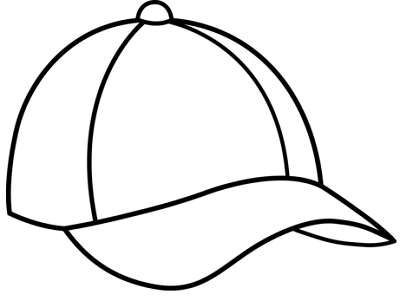 MARC ANDRE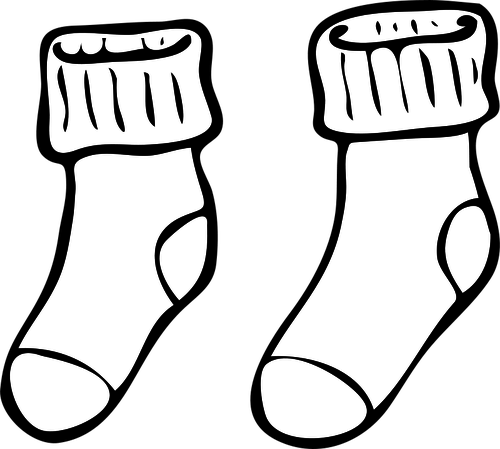 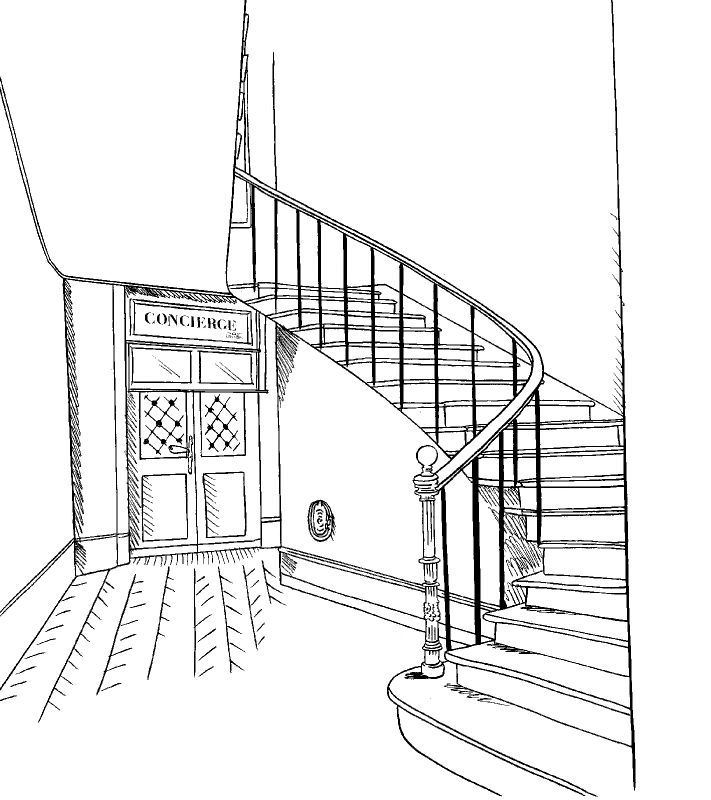 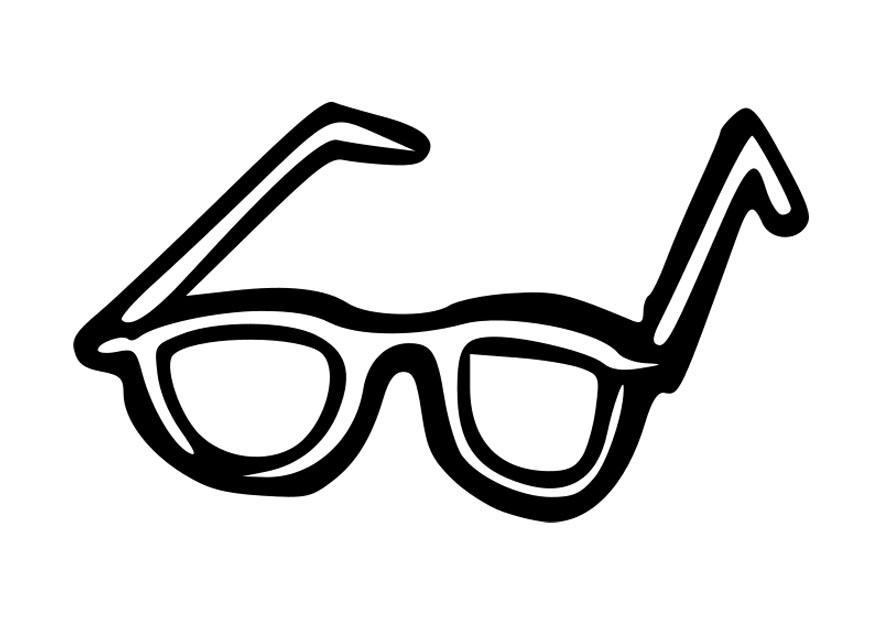 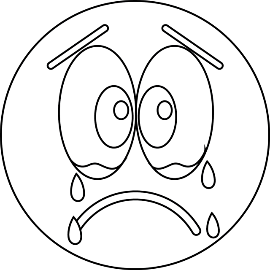 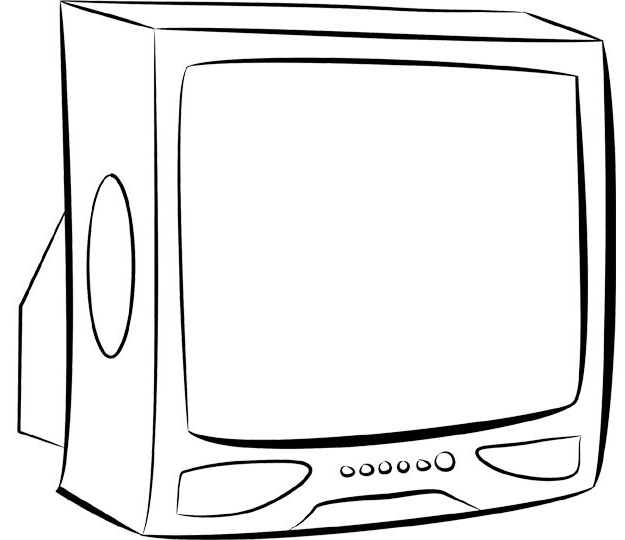 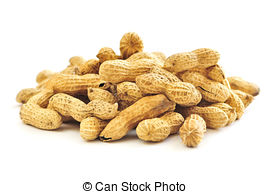 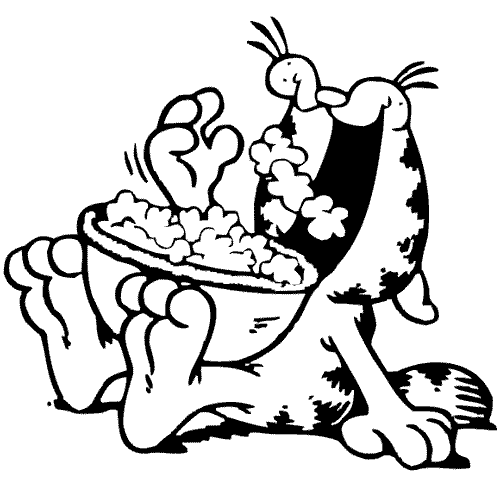 